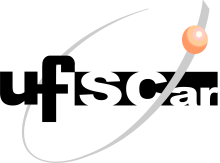  BotânicaProfa. Silvana Perissatto MeneghinDep. Biotecnologia Vegetal e Produção AnimalAluno.............................................................................RA........................Turma....................Célula Animal e VegetalRetire, raspando suavemente com um palito, um pouco de células da mucosa bucal, coloque sobre uma lâmina, adicione uma gota de solução fisiológica, cubra com uma lamínula e observe no microscópio, até o aumento máximo de 400X. Esquematize. Observar limite celular, núcleo, citoplasma e grânulos citoplasmáticos.2.Repita o procedimento acima, adicionando uma gota de solução fisiológica e uma de azul de metileno, cubra com uma lamínula e observe no microscópio, até o aumento máximo de 400X. Esquematize. Observar limite celular, núcleo, citoplasma e grânulos citoplasmáticos.3-Coloque um pedaço do catafilo de cebola em de soro fisiológico e acrescente uma gota de azul de metileno, cubra com uma lamínula, observe em MO, até o aumento de 400X. Esquematize (parede celular, núcleo, citoplasma, grânulos citoplamáticos, vacúolo)4. Faça um corte paradérmico na folha de zebrina coloque sobre uma gota de solução salina, cubra com lamínula e esquematize no MO até um aumento de 400X (observe parede celular, vacúolo e citoplasma).Questões:Que diferenças foram observadas entre os procedimentos 1 e 2 . Fale sobre a importância da utilização das técnicas.Que diferenças foram observadas entre as células animal e vegetal? 